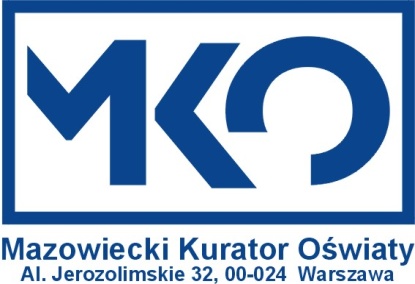 Załącznik nr 4 - Lista uczniów zakwalifikowanych do etapu rejonowego konkursu tematycznego ,,Lech Kaczyński – historia najnowsza” dla uczniów gimnazjów województwa mazowieckiego w roku szkolnym 2016/2017Lista uczniów zakwalifikowanych do etapu rejonowegoPodpis dyrektora szkoły				podpis Szkolnej Komisji KonkursowejPieczątka szkoły				Nazwa i adres szkołyImię i nazwisko opiekunaKontakt do opiekuna (nr telefonu i e-mail)Liczba uczniów biorących udział w etapie szkolnymL.p.Imię i nazwisko uczniaLiczba punktówZgoda na przetwarzanie danych osobowych1234…